H Άσκηση του μήνα – IΟΥΝΙΟΣ 2016Β΄ ΓΥΜΝΑΣΙΟΥΤέσσερα ίσα ορθογώνια και ένα τετράγωνο τοποθετούνται (χωρίς να επικαλύπτονται) για να δημιουργήσουν ένα άλλο τετράγωνο όπως φαίνεται στο παρακάτω σχήμα. 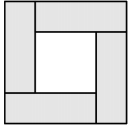 Αν το κάθε ορθογώνιο έχει περίμετρο 40cm, να βρείτε το εμβαδόν του μεγάλου τετραγώνου.H Άσκηση του μήνα – ΜΑΪΟΣ 2016Γ΄ ΓΥΜΝΑΣΙΟΥΟι α, β και γ είναι πραγματικοί αριθμοί έτσι ώστε α + β + γ = 11 και Ποια είναι η τιμή της παράστασης;